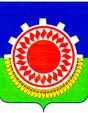 СОВЕТ ДЕПУТАТОВ КУЯШСКОГО СЕЛЬСКОГО ПОСЕЛЕНИЯКУНАШАКСКОГО МУНИЦИПАЛЬНОГО РАЙОНАРЕШЕНИЕОт  10.12.2020г.  № 20О проведении  публичных  слушаний по проекту решения Совета депутатов Куяшского сельского  поселения  « О  бюджете   Куяшского  сельского поселения  на  2021  и  плановый  период 2022 и 2023годов»	Рассмотрев проект решения Совета депутатов Куяшского сельского поселения «О бюджете Куяшского сельского поселения на 2021 и  плановый период 2022 и 2023 годов», руководствуясь Федеральным законом от 06.10.2003г. № 131ФЗ «Об общих принципах организации местного самоуправления в Российской Федерации», Уставом Куяшского сельского поселения, Совет  депутатов Куяшского сельского  поселения,                                                                        РЕШАЕТ:Назначить публичные слушания по проекту решения Совета депутатов Куяшского сельского поселения «О  бюджете Куяшского сельского поселения на  2021 и плановый период 2022 и 2022годов» на 18 декабря  2020 года в 14 часов 00 минут по адресу: с. Большой Куяш ул. Калинина, 12 (зал заседаний администрации). Для подготовки и проведения публичных слушаний утвердить оргкомитет по проведению публичных слушаний  в следующем составе:1) Шубин А. П. – председатель Совета депутатов2) Максимова Г.П.  – депутат Совета депутатов3) Рахматуллина А.М. – главный бухгалтер поселения 4) Меньшикова Е Н   – специалист   поселения    3.  Определить  следующий  порядок  учета  предложений  и  рекомендаций             граждан:- предложения, рекомендации, замечания  по проекту решения принимаются до 18 декабря 2020 года (включительно) в письменном виде по адресу: с. Большой Куяш ул. Калинина,12.-  устно по телефону 52-1-83.     4. Проект  решения Совета депутатов  Куяшского сельского  поселения « О           бюджете  Куяшского  сельского  поселения  на  2021 и плановый период          2022   и  2023 годов»    обнародовать,   разместить   в  Сетевом   издании            "Официальный   вестник   Кунашакского   муниципального  района"  и  на             официальном   сайте   Куяшского  сельского   поселения в сети интернет.    Председатель Совета депутатовКуяшского сельского поселения:                                                      Шубин А П 